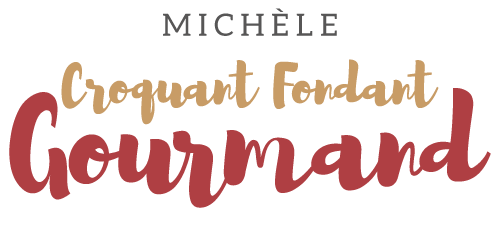 Sbriciolata au citron de menton Pour 6 Croquants-Gourmands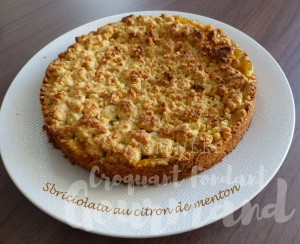 - 250 g de farine
- 1 càc rase de levure chimique
- 30 g d'amandes en poudre
- 60 g de cassonade
- 150 g de beurre
- 1 œuf
- 4 càs de jus de citron
- lemon-curd1 cercle à pâtisserie de 20 cm de Ø, légèrement beurré
Préchauffage du four à 180°C 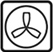 Dans la cuve du mixeur, mettre la farine et la levure, les amandes en poudre et la cassonade.
Ajouter le beurre en petites parcelles et l'œuf.
Faire tourner l'appareil pendant quelques secondes pour amalgamer les ingrédients
puis ajouter le jus de citron cuillerée par cuillerée jusqu'à ce que la pâte ressemble à un crumble
Déposer une grosse moitié de la préparation dans le cercle et tasser la pâte
avec le dos d'une cuillère, en la faisant remonter sur les bords.
Verser le lemon-curd et l'étaler sur le fond de pâte.
Répartir le reste de la préparation sans l'écraser, pour couvrir toute la surface.
Enfourner pour 35 minutes.
Déposer le gâteau sur une grille et retirer délicatement le cercle.
Laisser refroidir avant de faire glisser la Sbriciolata au citron de menton sur le plat de service.